Ты знаешь, что один и тот же предмет можно видеть по-разному? 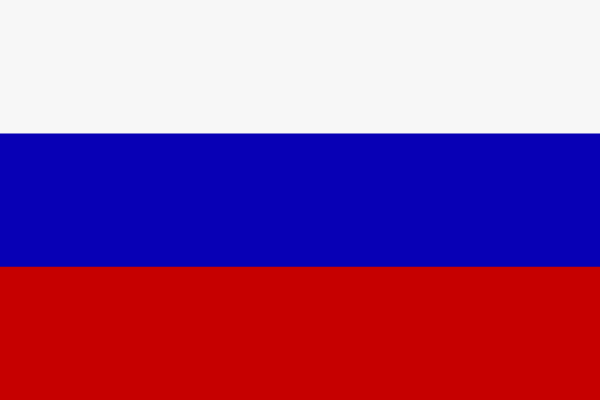 Если ты смотришь на стул, сидя на полу, он кажется тебе больше. Если ты сядешь на него, он окажется нормального для стула размера. Если ты посмотришь на стул, сидя рядом с пауком на потолке, он станет вдруг маленьким.Кто как видит кота? Соедини кота с тем, кто его видит таким, и с тем, как его называет каждый!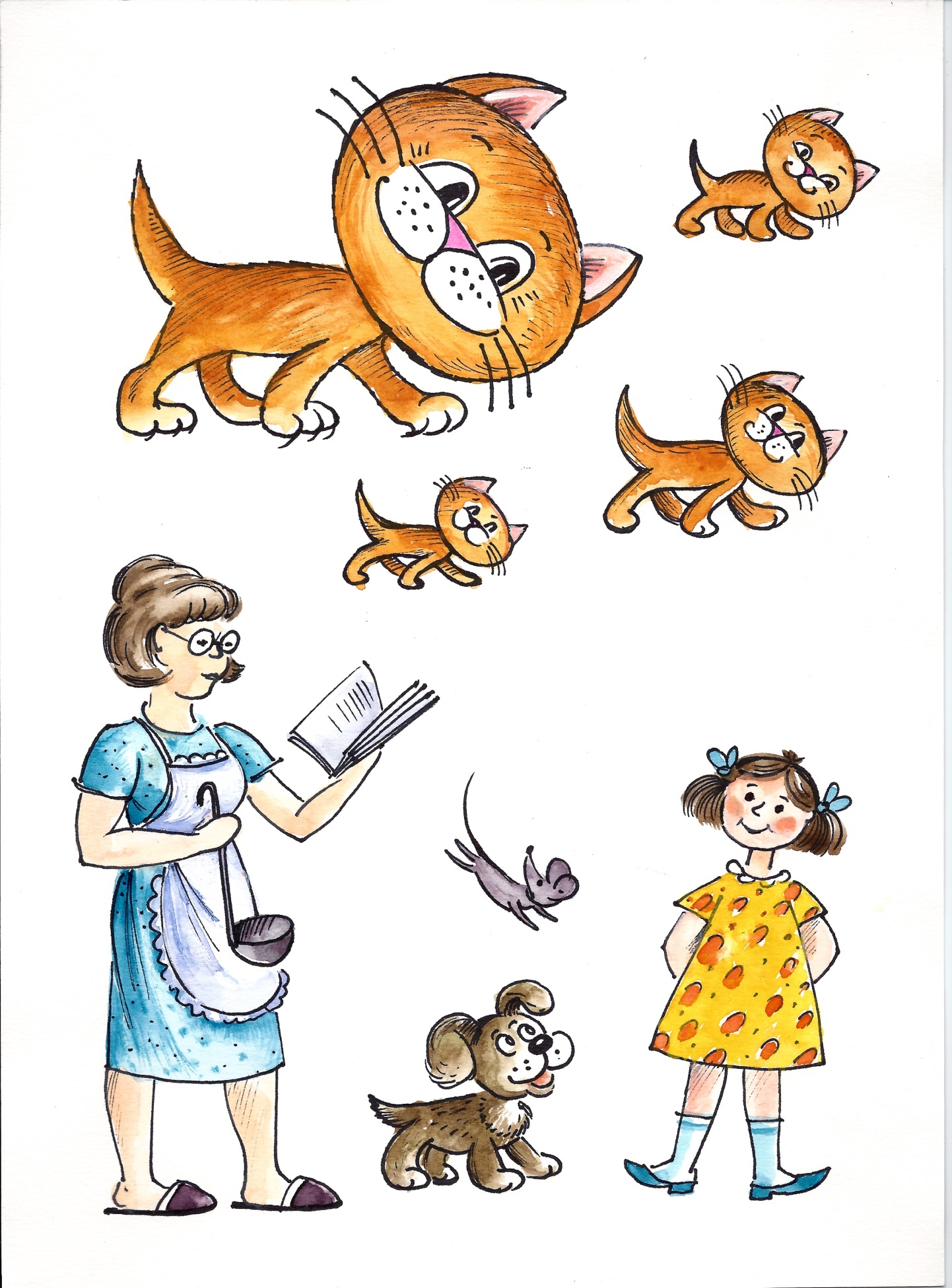 КОТ		КОТИК		КОТЁНОК		КОТИЩЕПравильные ответы:КОТ		КОТИК		КОТЁНОК		КОТИЩЕ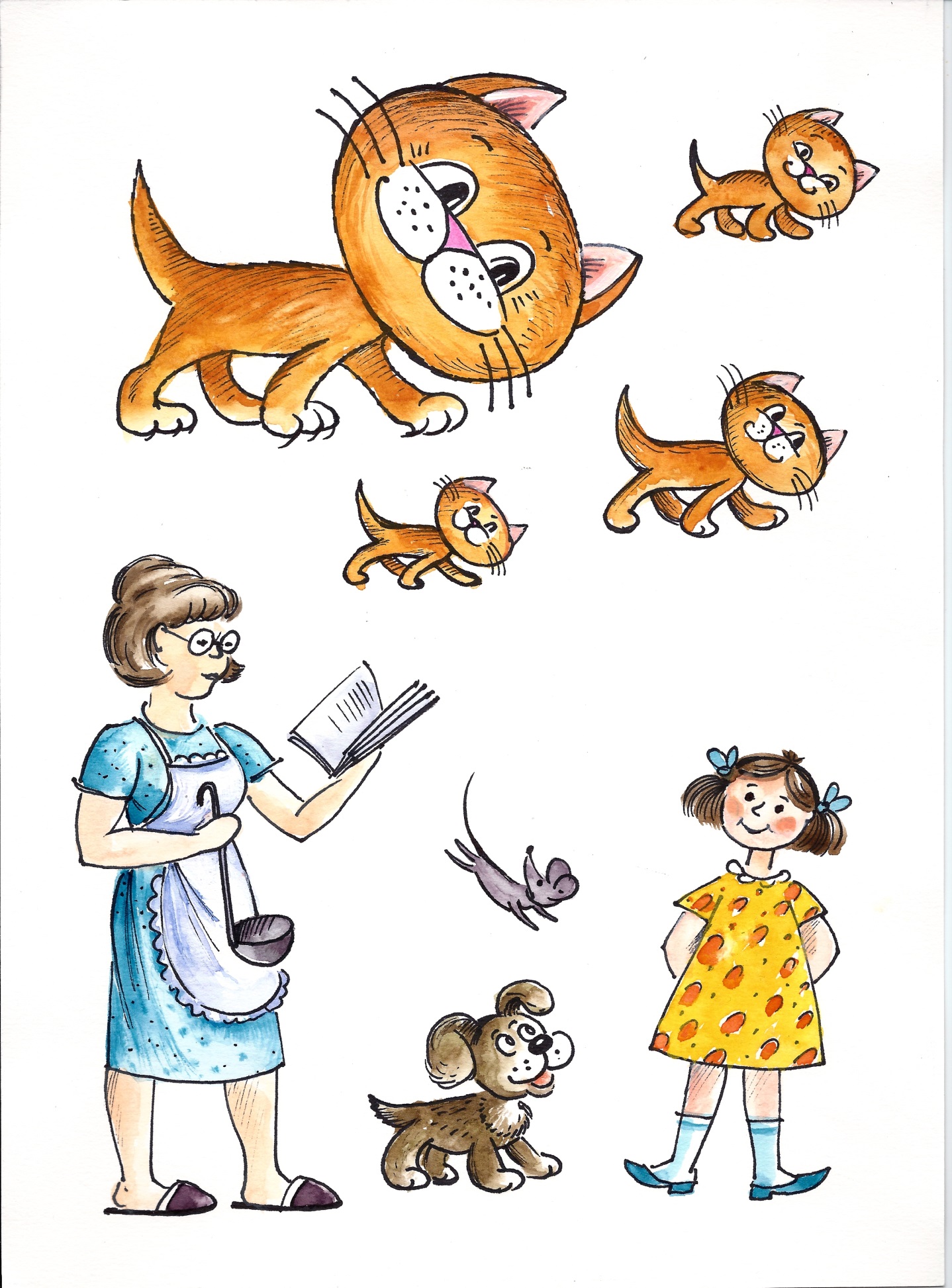 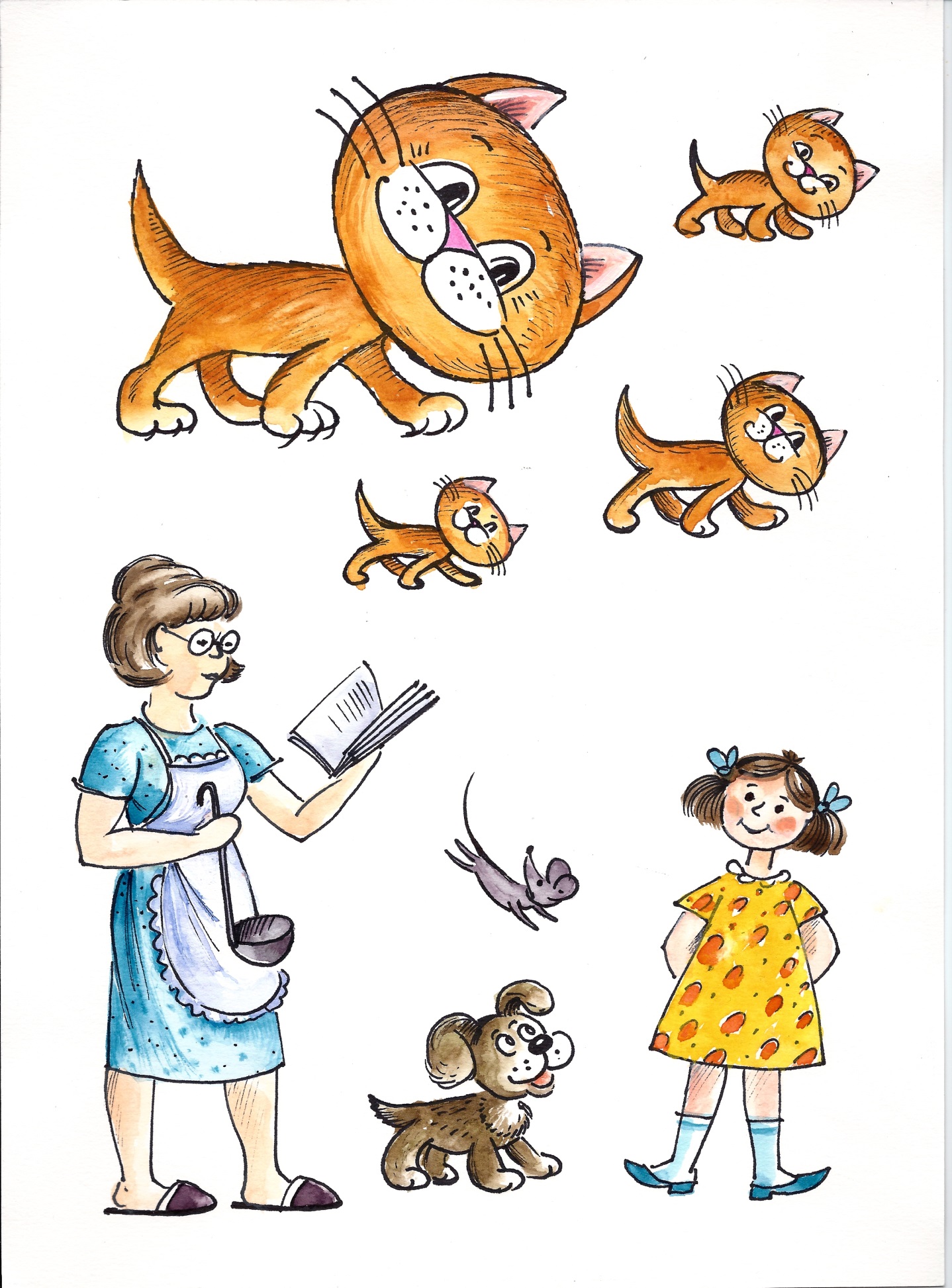 